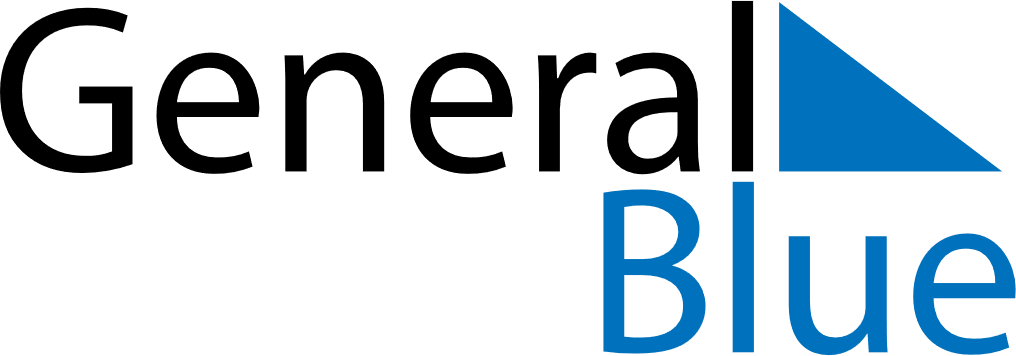 May 2021May 2021May 2021MadagascarMadagascarSUNMONTUEWEDTHUFRISAT1Labour Day23456789101112131415Ascension Day1617181920212223242526272829Whit MondayAfrica Day3031